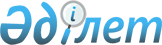 О составе Консультативного комитета по транспорту и инфраструктуреРаспоряжение Коллегии Евразийской экономической комиссии от 4 февраля 2019 года № 26.
      1. Утратил силу распоряжением Коллегии Евразийской экономической комиссии от 21.09.2021 № 145 (вступает в силу с даты его опубликования на официальном сайте Евразийского экономического союза).
      2. Признать утратившими силу:    
      распоряжение Коллегии Евразийской экономической комиссии от 12 мая 2015 г. № 43 "О составе Консультативного комитета по транспорту и инфраструктуре";
      распоряжение Коллегии Евразийской экономической комиссии от 22 декабря 2015 г. № 156 "О внесении изменений в состав Консультативного комитета по транспорту и инфраструктуре";
      распоряжение Коллегии Евразийской экономической комиссии от 4 октября 2016 г. № 159 "О внесении изменений в состав Консультативного комитета по транспорту и инфраструктуре".
      3. Настоящее распоряжение вступает в силу с даты его опубликования на официальном сайте Евразийского экономического союза.
      Сноска. Приложение утратило силу распоряжением Коллегии Евразийской экономической комиссии от 21.09.2021 № 145 (вступает в силу с даты его опубликования на официальном сайте Евразийского экономического союза).
					© 2012. РГП на ПХВ «Институт законодательства и правовой информации Республики Казахстан» Министерства юстиции Республики Казахстан
				
      Председатель Коллегии        Евразийской экономической комиссии

Т. Саркисян    
УТВЕРЖДЕН   
распоряжением Коллегии   
Евразийской экономической    
комиссии     
от 4 февраля 2019 г. № 26   